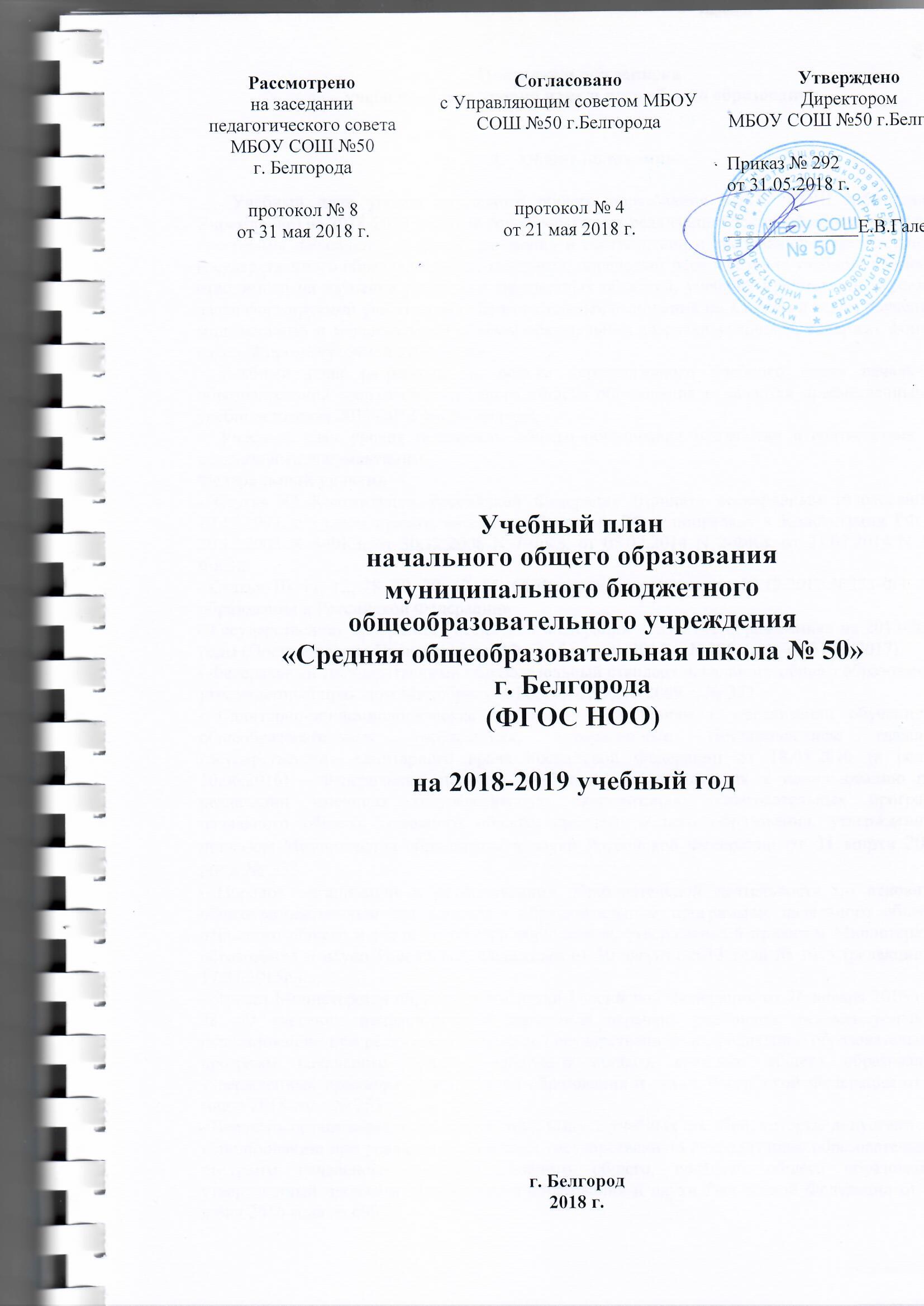 Пояснительная записка учебного плана уровня начального общего образованияОбщие положения        Учебный план уровня начального общего образования МБОУ СОШ №50 (далее Учреждение) на 2018-2019 учебный год обеспечивает реализацию основной образовательной программы начального общего образования в соответствии с требованиями федерального государственного образовательного стандарта, определяет распределение учебного времени, отводимого на изучение различных предметных областей, учебных предметов и курсов и части формируемой участниками образовательных отношений по классам и годам обучения, минимальный и максимальный объёмы обязательной нагрузки учащихся, содержит формы годовой промежуточной аттестации.     Учебный план разработан на основе перспективного учебного плана начальной образовательной программы основного общего образования и является преемственным с учебным планом 2017-2018 учебного года.     Учебный план уровня начального общего образования разработан в соответствии со следующими документами:Федеральный уровень- Статья 43 Конституции Российской Федерации (принята всенародным голосованием 12.12.1993, с учетом правок, внесенных Законами РФ о поправках к Конституции РФ от 30.12.2008 N 6-ФКЗ, от 30.12.2008 N 7-ФКЗ, от 05.02.2014 N 2-ФКЗ, от 21.07.2014 N 11-ФКЗ);- Статьи 10, 11, 12, 28, 29, 30, 47, 55, 66 Федерального закона от 29.12.2012 №273-ФЗ «Об образовании в Российской Федерации»- Государственная программа Российской Федерации «Развитие образования» на 2013-2020 годы (Постановление Правительства РФ от 15 апреля 2014 г. №295, (ред. от 31.03.2017)- Федеральный государственный образовательный стандарт начального общего образования, утвержденный приказом Минобрнауки России от 06.10 2009 г. № 373- Санитарно-эпидемиологические требования к условиям и организации обучения в общеобразовательных учреждениях, утвержденные Постановлением главного государственного санитарного врача Российской Федерации от 18.05.2010 (в ред.от 10.06.2016) - Федеральный перечень учебников, рекомендуемых к использованию при реализации имеющих государственную аккредитацию образовательных программ начального общего, основного общего, среднего общего образования, утвержденный приказом Министерства образования и науки Российской Федерации от 31 марта 2014 года № 253- Порядок организации и осуществления образовательной деятельности по основным общеобразовательным программам - образовательным программам начального общего, основного общего и среднего общего образования, утвержденный приказом Министерства образования и науки Российской Федерации от 30 августа 2013 года № 1015 (редакция от 17.07.2015г.).- Приказ Министерства образования и науки Российской Федерации от 26 января 2016 г. N 38 «О внесении изменений в Федеральный перечень учебников, рекомендуемых к использованию при реализации имеющих Государственную аккредитацию образовательных программ начального общего, основного общего, среднего общего образования, утвержденный приказом Министерства образования и науки Российской Федерации от 31 марта 2014 года № 253- Перечень организаций, осуществляющих выпуск учебных пособий, которые допускаются к использованию при реализации имеющих государственную аккредитацию образовательных программ начального общего, основного общего, среднего общего образования, утвержденный приказом Министерства образования и науки Российской Федерации от  09 июня 2016 года № 699- Санитарно-эпидемиологические требования к устройству, содержанию и организации режима работы образовательных организаций дополнительного образования детей, утверждённые  Постановлением Главного государственного санитарного врача РФ от 04.07.2014 N 41 «Об утверждении СанПиН 2.4.4.3172-14 (вместе с «СанПиН 2.4.4.3172-14. Санитарно-эпидемиологические правила и нормативы...») (Зарегистрировано в Минюсте России 20.08.2014 N 33660) - Письмо Министерства образования и науки РФ от 16 мая 2018 г. №08-1211 «Об использовании учебников и учебных пособий в образовательной деятельности»- Письмо Министерства образования и науки РФ от 09 октября 2017 г. № ТС-945/08»О реализации прав граждан на получение образования на родном языке»- Письмо Федеральной службы по надзору в сфере образования и науки (Рособрнадзор) от 20 июня 2018 года №05-192 с разъяснениями по вопросам изучения родных языков из числа языков народов РФ.- Концепция развития математического образования в Российской Федерации (утверждена  распоряжением Правительства  Российской Федерации  от 24 декабря 2013 г. № 2506-р); - Концепция поддержки детского и юношеского чтения в РФ (утверждена распоряжением Правительства РФ от 03 июня  2017 года № 1155-р);- Письмо Министерства образования и науки РФ от 19 января 2018 года №08-96 «О методических рекомендациях» (методические рекомендации для органов исполнительной власти субъектов Российской Федерации по совершенствованию процесса реализации комплексного учебного курса «Основы религиозных культур и светской этики», и предметной области «Основы духовно-нравственной культуры народов России»)Инструктивные и методические материалы- Письмо	Минобрнауки РФ «О введении федерального государственного образовательного стандарта общего образования» от 19.04.2011г. № 03255-Письмо Минобрнауки РФ от 25.05.2015г. №08-761 «Об изучении предметных областей: «Основы религиозных культур и светской этики» и «Основы духовно-нравственной кльтуры народов России»Региональный уровень- Закон Белгородской области «Об образовании в Белгородской области» (принят Белгородской областной Думой от 31.10.2014 № 314)- Стратегия развития дошкольного, общего и дополнительного образования Белгородской области на 2013-2020гг. (утверждена Постановлением Правительства Белгородской области от 28 октября 2013 года № 431-ПП)- Инструктивное письмо департамента образования Белгородской области от 19.02.2014г. №9-06/999-НМ «О формах промежуточной аттестации»- Инструктивное письмо департамента образования Белгородской области от 21.02.2014 года №9-06/1086-НМ «О промежуточной аттестации обучающихся общеобразовательных учреждений»- Инструктивное письмо департамента образования Белгородской области от 18.06.2014г №9-06/3968-НМ «Об использовании учебников и учебных пособий»- Методические письма Белгородского института развития образования- Приказ департамента образования Белгородской области от 27 января 2016 г. № 181 «Об организации работы по введению ФГОС ОВЗ на территории Белгородской области в 2016 году».Муниципальный уровень- Муниципальная программа «Развитие образования городского округа «Город Белгород» на 2015-2020 годы (утверждена постановлением администрации города от 11 ноября 2014 года № 230)Уровень общеобразовательного учреждения- Устав- Основная образовательная программа начального общего образования- Программа развития- Локальные акты.Особенности учебного плана уровня начального общего образованияПри разработке учебного плана были учтены интересы, склонности и образовательные потребности обучающихся, внешние, социальные, экономические и технологические факторы, приоритеты региональной политики в области образования, особенности образовательной программы и программы развития школы.Принципами формирования учебного плана стали:- обязательность реализации обязательной части учебного плана в полном объеме;- ориентация на актуальные образовательные потребности обучающихся;- обеспечение вариативности образования;- соблюдение преемственности в изучении предметов каждой из образовательных областей;- соблюдение санитарно-эпидемиологических правил и нормативов;- обеспечение реализации образовательной программы и программы развития школы.Учебный план направлен на достижение главной цели: формирование общей культуры личности обучающихся и воспитанников, их адаптация к жизни в обществе, создание основы для осознанного выбора и последующего освоения профессиональных образовательных программ, воспитание гражданственности, трудолюбия, уважения к правам и свободам человека, любви к окружающей природе, Родине, семье, формирование здорового образа жизни.Режим работы школы, содержание части, формируемой участниками образовательных отношений (перечень предметов, обоснованность введения, содержание) согласованы с Управляющим советом. Учебный план на 2018-2019 учебный год для обучающихся 1-4-х классов составлен на основе перспективного учебного плана основной образовательной программы начального общего образования МБОУ «СОШ №50» г. Белгорода.В учебном плане на 2018-2019 учебный год обязательная часть перспективного учебного плана сохранена в полном объеме, реализация обязательной части обеспечивает единство образовательного пространства РФ и Белгородской области.Обязательная часть учебного плана отражает содержание образования, которое обеспечивает решение важнейших целей современного начального образования:- формирование гражданской идентичности обучающихся;- приобщение к общекультурным и национальным ценностям, информационным технологиям;- готовность к продолжению образования на последующих уровнях основного общего образования;- формирование здорового образа жизни, элементарных правил поведения в экстремальных ситуациях;- личностное развитие обучающегося в соответствии с его индивидуальностью.Начальное общее образование (нормативный срок освоения - 4 года) - обеспечивает формирование гражданской идентичности обучающихся, их приобщение к общекультурным и национальным ценностям, информационным технологиям, готовность к продолжению образования на последующих уровнях основного общего образования, формирование здорового образа жизни, личностное развитие обучающегося в соответствии с его индивидуальностью.Реализация этих задач обеспечивается за счёт использования в образовательной деятельности УМК «Начальная школа XXI века». УМК «Начальная школа XXI века» базируется на теории учебной деятельности, разработанной отечественной психологической школой, отраженной в ФГОС НОО второго поколения. Комплект рассчитан на формирование универсальных учебных действий у младших школьников, сопровожден педагогической диагностикой, реализует интегрированный подход в формировании у детей целостной картины мира. Образовательные линии учебников базируются на системнодеятельностном подходе в обучении детей, развитии творческого потенциала и способностей обучающихся, сочетают решение задач общего развития детей с формированием навыков сотрудничества, коммуникативной деятельности.Обучение в 1-4 классах осуществляется в режиме 5-ти дневной рабочей недели с максимальной нагрузкой 21 час в 1 классе, во 2-3 классах - 23 часа. В 1 классе используется «ступенчатый» режим обучения в первом полугодии (в сентябре, октябре - по 3 урока в день по 35 минут каждый, в ноябре-декабре – по 4 урока по 35 минут каждый; январь-май – по 4 урока по 40 минут каждый). Обучение проводится без балльного оценивания знаний обучающихся и домашних заданий.Так как учебный план обеспечивает обучение на русском (родном) языке,  содержание учебных предметов «Родной язык» и «Литературное чтение на родном языке» предметной области «Родной язык и литературное чтение на родном языке» интегрируется в содержание учебных предметов «Русский язык», «Литературное чтение» предметной области «Русский язык и литературное чтение» в целях обеспечения достижения обучающимися планируемых результатов освоения русского языка как родного и литературы, в соответствии с ФГОС НОО. Оценка уровня достижения планируемых результатов освоения предметной области «Родной язык» и «Литературное чтение на родном языке» осуществляется в ходе текущего и итогового контроля и оценки образовательных достижений обучающихся по русскому языку и литературному чтению.В связи с тем, что обязательная часть учебного плана не предусматривает изучение информатики как самостоятельного учебного предмета, формирование ИКТ-компетентности младших школьников обеспечивается за счёт реализации всех предметов учебного плана, а освоение практики работы на компьютере предусмотрено в рамках изучения учебного модуля учебного предмета «Технология». В рамках предметной области «Основы религиозных культур и светской этики» осуществляется изучение предмета «Основы религиозных культур и светской этики» в 4 классе в объёме 1 часа в неделю.Обучающимися 4 классов изучается один из шести модулей данного предмета Основы православной культуры (с согласия и по выбору родителей, на основании письменного заявления).В целях реализации содержания технологического модуля основной образовательной программы, часы части, формируемой участниками образовательных отношений, с учетом мнения родителей и с их согласия во 2-4 классах  использованы для изучения  предмета «Шахматы». В 1-х классах часы части, формируемой участниками образовательных отношений, с учетом мнения родителей и с их согласия использованы для увеличения количества часов на изучение предмета «Русский язык», с целью выполнения в полном объеме рекомендаций автора учебника.Во 2-4-х классах производится деление на подгруппы при организации занятий по английскому языку.3.Формы промежуточной аттестации на уровне начального общего образованияВ соответствии с требованиями ФГОС основной целью промежуточной аттестации в начальной школе является определение качества и уровня сформированности личностных, метапредметных и предметных результатов освоения образовательной программы начального общего образования, соотнесение этого уровня с требованиями федерального государственного образовательного стандарта, а также оценка индивидуального прогресса в основных сферах развития личности ребёнка.Промежуточная аттестация в 2018-2019 учебном году обучающихся 1-4 классов МБОУ «СОШ №50» г. Белгорода проводится после освоения программ соответствующего класса за год.     Промежуточная аттестация на уровне начального общего образования проводится по всем предметам учебного плана с аттестационными испытаниями и без аттестационных испытаний, с фиксацией уровня освоения программ по предметам. В 1-х классах - промежуточная аттестация проводится без аттестационных испытаний по всем предметам учебного плана. Основной формой установления уровня освоения основной образовательной программы первоклассниками является комплексная контрольная работа на межпредметной основе.     Промежуточную аттестацию с аттестационными испытаниями проходят все учащиеся 2 - 4 классов по двум предметам: русскому языку и математике, в форме комбинированной контрольной работы по математике и контрольного диктанта с заданиями по русскому языку.Сроки проведения промежуточной аттестации определяются календарным учебным графиком и утверждаются приказом по ОО.      Порядок организации и проведения промежуточной аттестации регламентируются Положением о проведении промежуточной аттестации обучающихся МБОУ «СОШ №50» г. Белгорода. 4.Перспективный план начального общего образования (недельный/годовой)Учебный план (недельный)1-4 классыПредметные областиУчебные предметы/классыКоличество часов в неделюКоличество часов в неделюКоличество часов в неделюКоличество часов в неделюВсегоПредметные областиУчебные предметы/классы1234Русский язык и литературное чтениеРусский язык413241364136413616540Русский язык и литературное чтениеЛитературное чтение413241364136310215506Родной язык и литературное чтение на родном языкеРодной язык00000Родной язык и литературное чтение на родном языкеЛитературное чтение на родном языке00000Иностранный языкИностранный язык(английский)2682682686204Математика и информатикаМатематика41324136413641364540Общество-знание и естество-знаниеОкружающий мир2662682682688270Основы религиозных культур и светской этикиОсновы религиозных культур и светской этики. Основы православной культуры.134134ИскусствоМузыка1331341341344135ИскусствоИзобразительное искусство1331341341344135ТехнологияТехнология1331341341344135Физическая культураФизическая культура39931023102310212405ИтогоИтого20660227482274822748862904Часть, формируемая участниками образовательных отношенийЧасть, формируемая участниками образовательных отношений1331341341344135Максимально допустимая недельная нагрузка(5-ти дневная учебная неделя)Максимально допустимая недельная нагрузка(5-ти дневная учебная неделя)21693237822378223782903039Предметные областиУчебные предметыКоличество часов в неделюКоличество часов в неделюКоличество часов в неделюКоличество часов в неделюКоличество часов в неделюКоличество часов в неделюКоличество часов в неделюКоличество часов в неделюПредметные областиУчебные предметы1 классыЧФУОО2классыЧФУОО3 классыЧФУОО4 классыЧФУООРусский язык и литературное чтениеРусский язык41444Русский язык и литературное чтениеЛитературное чтение4443Родной язык и литературное чтение на родном языкеРодной язык0000Родной язык и литературное чтение на родном языкеЛитературное чтение на родном языке0000Иностранный языкИностранный язык(английский)222Математика и информатикаМатематика4444Общество-знание и естество-знаниеОкружающий мир2222Основы религиозных культур и светской этикиОсновы религиозных культур и светской этики. Основы православной культуры.1ИскусствоМузыка1111ИскусствоИзобразительное искусство1111ТехнологияТехнология1111Физическая культураФизическая культура3333Шахматы111ИтогоИтого201221221221Максимально допустимая недельная нагрузка (5-ти дневная учебная неделя)Максимально допустимая недельная нагрузка (5-ти дневная учебная неделя)2121232323232323